Билет № 11. Теорема Пифагора и теорема, обратная теореме Пифагора2. Сформулировать и доказать признак параллелограмма через равенство и параллельность двух противоположных сторон.3. Найдите периметр прямоугольного участка  земли, площадь которого равна 800 м2 и одна сторона в 2 раза больше другой. Ответ дайте в метрах.4. Высоты параллелограмма равны 5 см и 4 см, а периметр 42 см. Найдите площадь параллелограмма.Билет № 21. Определение и свойства прямоугольника2. Выведите формулу площади трапеции3. Найдите периметр ромба, если его диагонали равны 10 см и 24 см.4. Найдите отношение двух сторон треугольника, если его медиана, выходящая из их общей вершины, образует с этими сторонами углы в 30° и 90°.Билет № 31. Признаки параллелограмма2. Вывести формулу площади ромба через его диагонали3. От столба высотой 9 м к дому натянут провод, который крепится на высоте 3 м от земли (см. рисунок). Расстояние от дома до столба 8 м. Вычислите длину провода.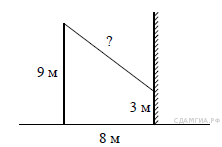 4. Биссектрисы углов A и B параллелограмма ABCD пересекаются в точке K. Найдите площадь параллелограмма, если BC = 19, а расстояние от точки K до стороны AB равно 7.Билет № 41. Понятие площади. Свойства площадей2. Сформулируйте и докажите признак прямоугольника3. В прямоугольном треугольнике один из катетов равен 10, а угол, лежащий напротив него, равен 45°. Найдите площадь треугольника.4. В равнобедренном треугольнике АВС с основанием ВС высота AD равна 8 см. Найдите площадь треугольника АВС, если медиана DМ треугольника АDС равна 8 см.Билет № 51. Осевая и центральная симметрии. Ось симметрии фигуры. Центр симметрии фигуры.2. Сформулируйте и докажите свойство углов при основании равнобедренной трапеции.3. У треугольника со сторонами 16 и 2 проведены высоты к этим сторонам. Высота, проведённая к первой стороне, равна 1. Чему равна высота, проведённая ко второй стороне?4. Диагонали четырёхугольника равны 16 см и 20 см и пересекаются под углом 300. Найдите площадь этого четырёхугольника.Билет № 61. Определение и свойства ромба2. Сформулировать и доказать свойство диагоналей прямоугольника. 3. Найдите площадь прямоугольной трапеции, у которой две меньшие стороны равны 6 см, а больший угол равен 1350.4. В равнобедренной трапеции диагональ равна 10 см, а высота равна 6 см. Найдите площадь трапеции.Билет № 71. Определения и свойства квадрата2. Выведите формулу площади параллелограмма3. Найдите периметр параллелограмма, если биссектриса одного из его углов делит сторону параллелограмма на отрезки 7 см и 14 см.4. В равнобедренной трапеции АВСD с основаниями АD = 17 см, ВС = 5 см и боковой стороной АВ = 10 см через вершину В проведена прямая, делящая диагональ АС пополам и пересекающая основание АD в точке М. Найдите площадь треугольника ВDМ.Билет № 81. Определение трапеции. Виды трапеций.2. Сформулировать и доказать свойства диагоналей ромба.3. Сторона равностороннего треугольника равна 14. Найдите высоту этого треугольника.4. На сторонах угла и на его биссектрисе отложены равные отрезки и . Величина угла равна 160°. Определите величину угла .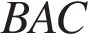 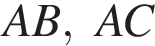 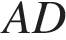 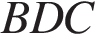 Билет № 91. Формулы площадей параллелограмма, прямоугольника, квадрата, ромба и трапеции2. Сформулировать и доказать признак параллелограмма (по точке пересечения диагоналей).3. Сторона ромба равна 34, а острый угол равен 60° . Высота ромба, опущенная из вершины тупого угла, делит сторону на два отрезка. Каковы длины этих отрезков?4. В трапеции ABCD основание AD вдвое больше основания ВС и вдвое больше боковой стороны CD. Угол ADC равен 60°, сторона AB равна 2. Найдите площадь трапеции.Билет № 101. Определение многоугольника. Вершины, стороны, диагонали и периметр многоугольника. Формула суммы углов выпуклого многоугольника2. Выведите формулу площади прямоугольника 3. Боковая сторона равнобедренного треугольника равна 17 см, а основание равно 16 см. Найдите площадь треугольника.4. Найдите боковую сторону СД трапеции АВСД, если АВ = 14, а углы ВСД и АВС равны соответственно 450 и 1200.Билет № 111. Пропорциональные отрезки. Определение подобных треугольников.2. Сформулировать и доказать свойства противоположных сторон и углов параллелограмма.3. В выпуклом четырехугольнике ABCD , , , . Найдите угол A. Ответ дайте в градусах.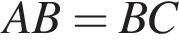 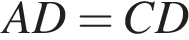 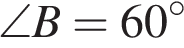 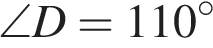 4. Основания равнобедренной трапеции равны 8 и 18, а периметр равен 56.  Найдите площадь трапеции.Билет № 121. Четырёхугольник: определение, вершины, стороны, диагонали, периметр. Сумма углов четырёхугольника2. Сформулировать и доказать теорему Пифагора.3. В равностороннем треугольнике  ABC  медианы  BK  и  AM  пересекаются в точке O. Найдите .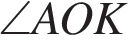 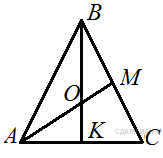 4. Биссектрисы углов A и B при боковой стороне AB трапеции ABCD пересекаются в точке F. Найдите AB, если AF = 24, BF = 10Билет № 131. Определение и свойства параллелограмма.2. Вывод формулы площади треугольника. Следствия. Формула Герона (без доказательства).3. В 60 м одна от другой растут две сосны. Высота одной 31 м, а другой — 6 м. Найдите расстояние (в метрах) между их верхушками.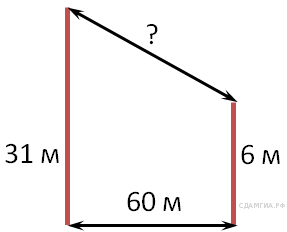 4. Найдите площадь трапеции, диагонали которой равны 15 и 7, а основания равны 8 и 12.Билет № 141. Теорема Фалеса.2. Сформулировать и доказать свойство диагоналей  параллелограмма.3. Два парохода вышли из порта, следуя один на север, другой на запад. Скорости их равны соответственно 15 км/ч и 20 км/ч. Какое расстояние (в километрах) будет между ними через 2 часа?4. Высота AH ромба ABCD делит сторону CD на отрезки DH = 12 и CH = 3. Найдите площадь ромба